Скупови , напредни ниво1. Дати су скупови: P={ r,a,d,i} Q={t,i,š,i,n,a} R={ć,u,t,i} Одредити: P∩Q∩R {a}          {t}             {}            {i}                 {a,i}2. Дати су скупови: P={ r,a,d,i} Q={t,i,š,i,n,a} R={ć,u,t,i} Одредити: P∩Q {}           {a}               {i,a}                      {i}3. Дати су скупови: P={ r,a,d,i} Q={t,i,š,i,n,a} R={ć,u,t,i} . Одредити: P∩R {}        {i,a}               {i}                   {a}                    {t,i}4. Дати су скупови: P={ r,a,d,i} Q={t,i,š,i,n,a} R={ć,u,t,i} . Одредити: Q∩R {a}         {i}             {}                    {t,i}                  {t}5. Дати су скупови: P={ r,a,d,i} Q={t,i,š,i,n,a} R={ć,u,t,i} . Одредити: (P\R)U(Q\R) Напомена: Има два тачна одговора {r,a,d}U{š,n,a}             {}                 {r,a,d,i,t,š} {a}                {a,i,}                            {r,d,š,n,a}6. Дати су скупови: P={ r,a,d,i} Q={t,i,š,i,n,a} R={ć,u,t,i} . Одредити: (P\R)∩(Q\R) Напомена: Има два тачна одговора {}           {a}                              {r,a,d}∩{š.n.a}            {a,i}                         {r,a,d,n,š,t}7. Дати су скупови: P={ r,a,d,i} Q={t,i,š,i,n,a} R={ć,u,t,i} На којој слици је приказан Венов дијаграм за ове скупове?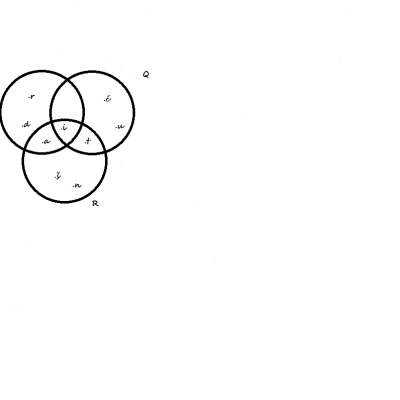 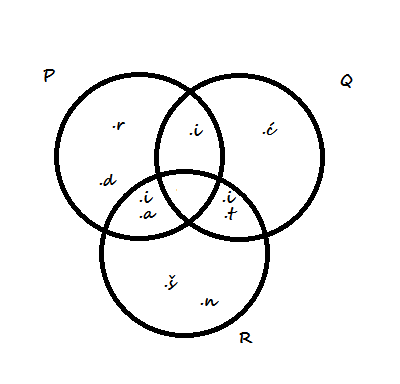 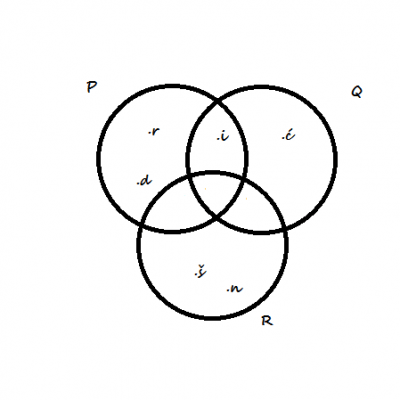 